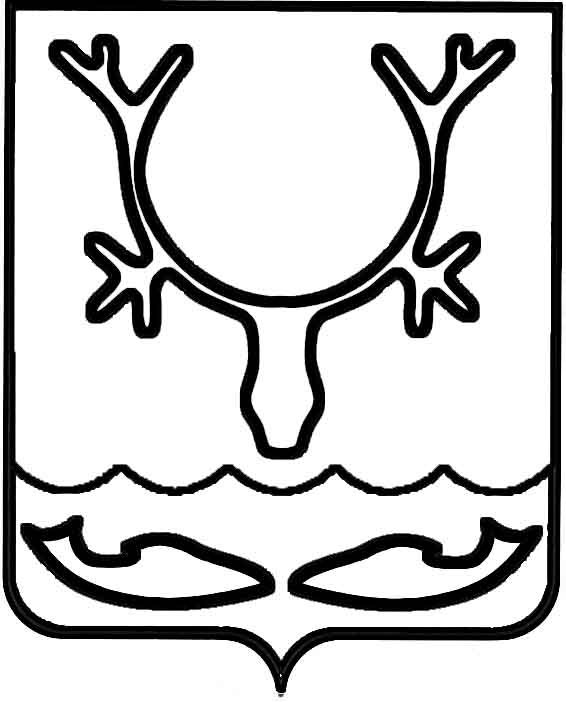 Администрация МО "Городской округ "Город Нарьян-Мар"ПОСТАНОВЛЕНИЕот “____” __________________ № ____________		г. Нарьян-МарС целью решения вопросов местного значения городского округа                   согласно п. 32 статьи 16 Федерального закона от 06.10.2003 № 131-ФЗ "Об общих                 принципах организации местного самоуправления в Российской Федерации"                   для предотвращения чрезвычайных ситуаций, связанных с гибелью людей на водных объектах на территории МО "Городской округ "Город Нарьян-Мар" в осенне-зимний период 2016-2017 г.г., Администрация МО "Городской округ "Город Нарьян-Мар" П О С Т А Н О В Л Я Е Т:1.	Запретить с момента образования ледового покрова выезд всех видов техники и выход граждан на ледовые переправы водных объектов в необорудованных местах, расположенных на территории МО "Городской округ "Город Нарьян-Мар". 2.	МБУ "Чистый город" до 02 ноября 2016 года установить на территории МО "Городской округ "Город Нарьян-Мар" в местах несанкционированного выхода (выезда) граждан и техники на лед предупреждающие аншлаги "Выход (выезд) на лед запрещен" (Приложение).3.	Контроль за исполнением настоящего постановления возложить на первого заместителя главы Администрации МО "Городской округ "Город Нарьян-Мар" А.Б.Бебенина.4.	Настоящее постановление вступает в силу со дня его принятия и подлежит официальному опубликованию. Приложениек постановлению Администрации МО"Городской округ "Город Нарьян-Мар"от 28.10.2016 № 1123Места установки аншлагов "Выход (выезд) на лёд запрещен":-	выезд на озеро Качгорт (с 2-х сторон моста) – 2 шт.;-	выезд на залив Городецкая курья – 1 шт.; -	ул. Рыбников в сторону дамбы – 1 шт.;-	ул. Рыбников (район СМУ) – 1 шт.;-	ул. Сапрыгина д. 3а – 1 шт.;-	ул. Портовая (район речного вокзала) – 1 шт.;-	район РММ морского порта – 1 шт.;-	ул. Песчаная (район ГИМС) – 1 шт.;-	выезд на Лесозаводскую курью (с 2-х сторон моста) – 2 шт.;-	выезд на р. Печора в районах Старой Бондарки, Совхоза, Захребетного (ул. Юбилейная, 41) – 2 шт.2810.20161123О мерах по предупреждению чрезвычайных ситуаций на водных объектах на территории МО "Городской округ "Город Нарьян-Мар"               в осенне-зимний период 2016-2017 г.г. и запрете выхода (выезда) на лед                             в необорудованных местахГлава МО "Городской округ "Город Нарьян-Мар" Т.В.Федорова